DATOS DEL PROPIETARIO, REPRESENTANTE LEGAL O APODERADO DATOS OPERATIVOS DEL ESTABLECIMIENTODATOS DEL FARMACÉUTICO RESPONSABLE DE LOS MEDICAMENTOSDamos fe de lo anterior, los firmantes:_____________________________________		         ______________________________          Propietario/Representante Legal/Apoderado                             FarmacéuticoCédula/Pasaporte: _________________                                       Cédula: ______________________   Según el trámite seleccionado, deberá adjuntar la siguiente documentación: Apertura de Establecimiento____ Original del Certificado de Registro Público. (Si aplica).____ Fotocopia de cédula del Representante Legal o Propietario y/o apoderado.____ Fotocopia simple del AVISO DE OPERACIÓN, que indique la actividad autorizada por Farmacia y Drogas, el representante legal del establecimiento comercial y estar Activo en Panamá Emprende (sujeto a verificación)____ En caso que el regente labore en otra empresa, anexar carta de certificación de horario del regente, firmado por el Jefe   Inmediato y/o Representante Legal o Propietario de la otra empresa. ____ Poder Notariado (Apoderado Especial)Renovación del Permiso de Operación ____ Fotocopia del último Permiso de Operación autorizado.____ Fotocopia de cédula del Regente y de Representante Legal o Propietario y/o Apoderado (sólo si se ha realizado algún cambio).____ En caso que el regente labore en otra empresa, ANEXAR cartas de CERTIFICACIÓN DE HORARIO DEL REGENTE firmadas por el Jefe Inmediato y/o Representante Legal o Propietario de la otra empresa.____ Fotocopia del Certificado de Registro Público. (Si aplica). Válido solo por seis meses después de su fecha de expedición. ____ Fotocopia simple del AVISO DE OPERACIÓN, que indique la actividad autorizada por Farmacia y Drogas, el representante legal del establecimiento comercial y estar Activo en Panamá Emprende (sujeto a verificación)Costos de los trámites:Permiso anual de Operación de Estación de Medicamentos: B/. 100.00 4 Formularios de informe trimestral para sustancias controladas B/. 20.00Doy fe que adjunto todos los requisitos indicados de acuerdo al trámite seleccionado:__________________________________					________________________________Por el Establecimiento (Nombre legible)				           Por la DNFD (Recepción de documentos)Cédula: ____________________Fundamento Legal:Decreto Ejecutivo N° 95 de 14 de mayo 2019Resolución 53 de 14 de Diciembre de 1993			**Para consultas, puede contactarse al teléfono 512-9170 o al correo electrónico vachen@minsa.gob.pa**Nombre:Cédula/Pasaporte:En condición de:En condición de:Propietario                    Representante Legal                   ApoderadoPropietario                    Representante Legal                   ApoderadoProfesión:Profesión:Profesión:Profesión:Dirección Residencial:Dirección Residencial:Dirección Residencial:Dirección Residencial:Solicito el trámite por:Solicito el trámite por:Solicito el trámite por:Solicito el trámite por:Apertura                                                                                                                      RenovaciónApertura                                                                                                                      RenovaciónApertura                                                                                                                      RenovaciónApertura                                                                                                                      RenovaciónNombre Comercial del establecimiento:Permiso N°:    Dirección:Provincia:Distrito:Corregimiento:Corregimiento:Corregimiento:Teléfono (obligatorio):Correo electrónico (obligatorio):Correo electrónico (obligatorio):Correo electrónico (obligatorio):Correo electrónico (obligatorio):Correo electrónico (obligatorio):Horario de atención al público: --------------------------------------------------------------------------------------------Horario de atención al público: --------------------------------------------------------------------------------------------Horario de atención al público: --------------------------------------------------------------------------------------------Horario de atención al público: --------------------------------------------------------------------------------------------Horario de atención al público: --------------------------------------------------------------------------------------------Lunes a Viernes:Sábados:Sábados:Domingos:Feriados:Feriados:Lunes a Domingos y Feriados24 horas    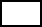 Farmacéutico:Farmacéutico:Farmacéutico:Nº de idoneidad:Nº de idoneidad:Nº de idoneidad:Cédula:Teléfono:Correo electrónico:Dirección residencial:Dirección residencial:Dirección residencial:Horario presencial del FarmacéuticoHorario presencial del FarmacéuticoHorario presencial del FarmacéuticoLunes a ViernesSábadosDomingosFeriadosTrabaja en otra empresaSí                     No   Nombre de la empresa:Sí                     No   Nombre de la empresa:------------------------------------------------------------------------------------------------------------------------------------------------------------------------------------------------------------------------------------------------------------------------------------------------------------------------------------------------------------------------------------------------------------------------------------------------------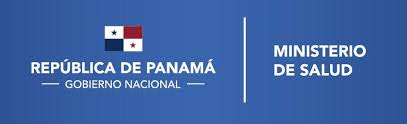 MINISTERIO DE SALUDDIRECCIÓN NACIONAL DE FARMACIA Y DROGASDEPARTAMENTO DE AUDITORÍA DE CALIDAD A ESTABLECIMIENTOS FARMACÉUTICOS Y NO FARMACÉUTICOSSECCIÓN DE LICENCIAS DE OPERACIÓN A ESTABLECIMIENTOS FARMACÉUTICOS Y NO FARMACÉUTICOSMINISTERIO DE SALUDDIRECCIÓN NACIONAL DE FARMACIA Y DROGASDEPARTAMENTO DE AUDITORÍA DE CALIDAD A ESTABLECIMIENTOS FARMACÉUTICOS Y NO FARMACÉUTICOSSECCIÓN DE LICENCIAS DE OPERACIÓN A ESTABLECIMIENTOS FARMACÉUTICOS Y NO FARMACÉUTICOSMINISTERIO DE SALUDDIRECCIÓN NACIONAL DE FARMACIA Y DROGASDEPARTAMENTO DE AUDITORÍA DE CALIDAD A ESTABLECIMIENTOS FARMACÉUTICOS Y NO FARMACÉUTICOSSECCIÓN DE LICENCIAS DE OPERACIÓN A ESTABLECIMIENTOS FARMACÉUTICOS Y NO FARMACÉUTICOSVersión N°: 02-SLO-20Fecha de emisión: 17 de Febrero de 2020Página 2 de 2SOLICITUD DE PERMISO DE OPERACIÓN DE ESTACIÓN DE MEDICAMENTOS EN CLÍNICASSOLICITUD DE PERMISO DE OPERACIÓN DE ESTACIÓN DE MEDICAMENTOS EN CLÍNICASSOLICITUD DE PERMISO DE OPERACIÓN DE ESTACIÓN DE MEDICAMENTOS EN CLÍNICASSOLICITUD DE PERMISO DE OPERACIÓN DE ESTACIÓN DE MEDICAMENTOS EN CLÍNICAS